				        Bewandert. Begeistert. Bewährt.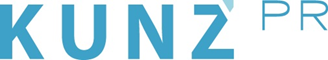 Presse-Info Alta Badia20. Februar 2023Auf Wein-Skisafari: Exklusive Verkostung in Alta Badias Berghütten(Alta Badia) Die edelsten Tropfen Südtirols verkosten Gäste am 26. März in Alta Badia. Von 10 bis 15.30 Uhr schwingen Skifahrer von Hütte zu Hütte und probieren sich durch das Angebot der exklusiven regionalen Weine – von den roten Sorten Lagrein und Vernatsch bis zum weißen Gewürztraminer. Das Besondere: Die Reben wachsen zwischen mediterraner Vegetation und schneebedeckten Gipfeln in Höhenlagen von 200 bis 1000 Metern. Wer in den Genuss der Weinprobe in der bezaubernden Kulisse des UNESCO Dolomiten Welterbes kommen möchte, kauft am Tag des Events direkt in einer der teilnehmenden Hütten ein Ticket für 35 Euro pro Person. Mit dabei sind die Skihütten Piz Arlara, Ütia de Bioch, I Tablá und Pralongiá. Urlauber, die diese Veranstaltung nicht besuchen können, aber dennoch nicht auf die Kombination von Skifahren und Genuss verzichten möchten, schließen sich dem „Sommelier auf der Piste“ an. Dieser gibt sein Weinwissen in den Hütten weiter, während ein Skilehrer Teilnehmer zwischen den Verkostungen auf die schönsten Abfahrten mitnimmt. Die nächsten Termine sind 7. und 21. März sowie 4. April. Unter dem Motto „Skifahren mit Genuss“ begleiten zahlreiche weitere kulinarische Events die Wintersaison in der Südtiroler Dolomitenregion. www.altabadia.org